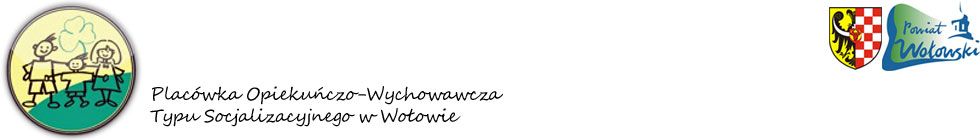 PO-WTS.0644.1.2015                                                                    Wołów, dnia 25 lutego 2015 r.Sprawozdanie z działalności Placówki Opiekuńczo-Wychowawczej Typu Socjalizacyjnego w Wołowie za 2014 rok.Placówka Opiekuńczo Wychowawcza Typu Socjalizacyjnego w Wołowie realizuje zadania w zakresie zapewnienia całodobowej opieki i wychowania dzieci całkowicie lub częściowo pozbawionych opieki rodzicielskiej.  W placówce są umieszczane dzieci wymagające szczególnej opieki lub mające trudności w przystosowaniu się do życia w rodzinie.  Placówka zapewnia możliwość przyjmowania dzieci przez całą dobę.  Dziecko do placówki opiekuńczo-wychowawczej kieruje powiat właściwy do ponoszenia wydatków na opiekę i wychowanie dziecka. Dziecko kieruje się do placówki opiekuńczo-wychowawczej po zasięgnięciu opinii dyrektora tej placówki. W placówce przebywają obecnie dzieci, których miejscem zameldowania jest powiat wołowski.Struktura zatrudnienia.   Placówka  na dzień 31 grudnia 2014 roku, zatrudnia pracowników w wymiarze 8 2/5 etatu, w tym 3 ½ etatu starszego wychowawcy, 1 ½ etatu wychowawcy, 1 etat młodszego wychowawcy, 1 etat pedagoga, 2/5 etatu psychologa oraz 1 etat dyrektora. Dane ilościowe dotyczące pobytu dzieci w placówce.   Całodobowy pobyt dziecka w placówce opiekuńczo - wychowawczej powinien mieć charakter przejściowy - do czasu powrotu dziecka do rodziny naturalnej, umieszczenia 
w innej formie opieki zastępczej lub odpowiedniej placówce, ośrodku.7 wychowanków łącznie przyjęto do placówki , w tym jeden pobyt krótkotrwały1 osoba umieszczona w prorodzinnej formie opieki1 osoba powróciła do domu rodzinnego3 wychowanków usamodzielniło się.Działalność i praca wychowawcza placówki.Kontynuowanie naukiOd stycznia wychowankowie realizowali obowiązek szkolny w następujących szkołach:- w Brzegu Dolnym Do października Zespół Szkół Zawodowych – 1 wychowanek	- w WołowieZespół Szkół Zawodowych -  2 wychowankówCentrum Kształcenia Zawodowego i Ustawicznego w Wołowie – 1 wychowanekSzkoła Podstawowa Nr 2 w Wołowie- do kwietnia -2 wychowanków- od kwietnia 1 wychowanekZespół Szkół Specjalnych Nr 4 w Wołowie Gimnazjum nr 4- 1 wychowankaZespół Szkół Specjalnych Zasadnicza Szkoła Zawodowa Nr 4 w Wołowie- 1 wychowanka Gimnazjum im. ks. J. Twardowskiego w Wołowie – 5 wychowanków- w LubiążuZespół Szkół Specjalnych – do kwietnia 2014 r. - 3 wychowanków – od kwietnia 2 wychowanków 	Dwóch wychowanków realizowało obowiązek szkolny 
w Młodzieżowych Ośrodkach Wychowawczych gdzie zostali umieszczeni na podstawie postanowień Sądu o zmianie środka wychowawczego.	Z ogólnej liczby uczących się wychowanków i będących pod naszą bezpośrednią opieką 2 wychowanków nie otrzymało promocji do klasy programowo wyższej.	Wychowankowie Szkół Ponadgimnazjalnych mieli zapewnioną 
i zorganizowaną praktykę zawodową zgodnie z kierunkiem ich zainteresowań.Konsultacje w poradniach specjalistycznych, szpitalach.	Wszyscy wychowankowie są pod opieką poradni psychologiczno-pedagogicznej, gdzie mają dokonywane diagnozy.	Dzieciom o specyficznych trudnościach w nauce, o obniżonych 
i nieharmonijnym rozwoju poznawczego oraz o obniżonych funkcjach analizatorów słuchowych poradnia wskazuje dostosowanie wymagań programowych do indywidualnych potrzeb i możliwości dziecka.	Wychowankowie są konsultowani w poradniach specjalistycznych 
tj. w poradniach zdrowia psychicznego, poradnia wad rozwoju, poradnia gastrologiczna, poradnia ortopedyczna, poradnia stomatologiczna, poradnia neurologiczna. Jedna wychowanka podjęła leczenie ortodontyczne. 	Pobyty w szpitalu wiązały się ze wskazaniami lekarskimi lekarzy pierwszego kontaktu oraz umieszczanie dzieci na terapiach w szpitalach psychiatrycznych zgodnie z zaleceniem lekarzy psychiatrów. Zachowania tych wychowanków eskalowały 
w kierunku realnego zagrożenie zdrowia i bezpieczeństwa własnego oraz innych. W Centrum Leczenia Dzieci i Młodzieży w Zaborze przebywało 2 wychowanków, oraz w Sudeckim Centrum Zdrowia w Pieszycach – obaj wychowankowie otrzymali skierowanie od lekarza psychiatry – zaburzenia zachowania.           Dwóch wychowanków przebywa na oddziale psychiatrii sądowej o wzmocnionym              zabezpieczeniu na podstawie postanowień Sądu. Problemy wychowawcze	W pracy pedagogicznej z wychowankami spotykamy się z wieloma problemami wychowawczymi.	Trudności wychowawcze  u jednych wychowanków pojawiają się nagle i szybko znikają, u innych mają charakter przewlekły i są wynikiem zaniedbań środowiskowych i rodzinnych. U większości wychowanków niepożądane formy zachowania występują często i powtarzają się mimo podjęcia przez otoczenie, a niekiedy przez samo dziecko starań i wysiłków w celu ich przezwyciężenia.	Najczęściej są to problemy związane z nie przestrzeganiem norm przyjętych zwyczajowo lub zawartych w regulaminie placówki oraz niewłaściwy dobór przyjaciół, powielanie zachowań społecznie nieakceptowanych. Innymi problemami napotykanymi w pracy z dzieckiem to problemy związane z fobią szkolną, wynikające z braków edukacyjnych, negatywizmu do obowiązków szkolnych, przykrych doświadczeń i trudności w szkole, wpływu środowiska rówieśniczego. Wagary oraz ucieczki z pojedynczych lekcji, brak szacunku dla nauczycieli.	W pracy z dzieckiem spotykamy się również z problemami wychowawczymi na terenie placówki.Są to problemy związane z trudnością w zaadoptowaniu się do nowych warunków życia oraz nawyków wyniesionych i utrwalonych w patologicznym domu rodzinnym. Są to m.in. kradzieże, wybryki chuligańskie, uzależnienia, stosowanie przemocy w stosunku do słabszych, niszczenie mienia placówki, brak szacunku do osób dorosłych oraz nieadekwatne reagowanie na sytuacje trudne.	Innym problemem są ucieczki z placówki oraz długotrwałe ucieczki wychowanków umieszczonych na podstawie postanowień Sądu w młodzieżowych ośrodkach wychowawczych.Usamodzielnienia	W roku 2014 usamodzielnionych zostało 3 wychowanków.Wolontariat	Z wychowankami współpracowała jedna wolontariuszka – udzielała korepetycji            wychowankom mającym trudności w opanowaniu materiału z jez. angielskiego.Sytuacja prawna	Wszyscy wychowankowie przebywający w naszej placówce mają uregulowaną sytuację prawną, skierowani zostali do placówki na podstawie postanowień sądu rejonowego w Środzie Śląskiej  VIII Zamiejscowy Wydział Rodzinny i Nieletnich z siedzibą w Wołowie. Z ogólnej liczby wychowanków 9 wychowanków rodzice zostali pozbawieni władzy rodzicielskiej, gdzie opiekunami prawnymi byli pracownicy placówki lub w miarę  możliwości osoby spokrewnione z dzieckiem.Praca z rodzinąPraca z rodziną skierowana była na stworzenie warunków do powrotu dzieci do domu rodzinnego.W roku 2014r. 1 wychowanek powrócił do domu rodzinnego. W pracy tej duże zaangażowanie wykazał również kurator zawodowy.Podejmowano starania o utrzymywanie stałego kontaktu wychowanków 
z rodziną tj. stały kontakt telefoniczny, motywowanie rodziców oraz osób spokrewnionych do występowania do sądu o zgody na urlopowanie dzieci do domów rodzinnych, współpraca w asystentem rodziny w celu stworzenia warunków bytowych oraz zapewnienie pożywienia dzieciom. W rozmowach indywidualnych z rodzicami kładziemy nacisk na zmianę stylu życia i podjęcie leczenia odwykowego.Ogromnym wysiłkiem jest zmotywowanie rodziców do podjęcia pracy zarobkowej do zgłoszenia się do urzędu pracy w celu zarejestrowania się jako osoba bezrobotna, udziału w szkoleniach a także problemem jest zgłoszenie dziecka do ubezpieczenia zdrowotnego. Praca z rodziną jest pracą ciągłą, systematyczną wymagającą stałej współpracy z instytucjami zajmującymi się problemami rodziny.Udział w zajęciach dodatkowych i specjalistycznych dzieciDzieci z upośledzeniem umysłowym w stopniu lekkim  były objęte specjalistyczną opieką na terenie Zespołu Szkół Specjalnych nr. 4 w Wołowie.	Wychowankowie z zaleceniami poradni psychologiczno-pedagogicznej na terenie szkół brały udział  w zajęciach wyrównawczych w zajęciach logopedycznych oraz indywidualnych terapiach pedagogicznych.	Na terenie placówki prowadzone były zajęcia socjoterapeutyczne. Dzieci na terenie placówki objęte były pomocą psychologiczną.Współpraca z instytucjami i organizacjami.W ramach swojej pracy pracownicy placówki socjalizacyjnej współpracowali 
z następującymi instytucjami i organizacjami:- Sądy Rodzinne właściwe za względu zamieszkania opiekunów prawnych-Kuratorzy zawodowi i społeczni przy Sądach rodzinnych.-Policja-Powiatowe Centrum Pomocy Rodzinie – właściwe ze względu na miejsce zamieszkania wychowanków- Miejskie oraz Gminne Ośrodki Pomocy Społecznej- Wydział Edukacji Starostw Powiatowych właściwych ze względu na zameldowanie wychowanków- Szkoły, ścisła współpraca z psychologami i pedagogami szkolnymi- Współpraca z asystentem rodziny - Poradnia Psychologiczno-Pedagogiczna w Wołowie- Rodzinny Ośrodek Diagnostyczno - Konsultacyjny we WrocławiuZorganizowane zajęcia, wycieczki, wyjazdy Dzieci brały udział w zorganizowanych przez placówkę zajęciach i wyjazdach: wyjazd do Aquaparku we Wrocławiu,  zajęcia zorganizowane podczas pobytu dzieci na zimowisku w Karpaczu w okresie ferii zimowych, wyjazd na mecz piłki nożnej we Wrocławiu, zajęcia kulinarne – wspólne przygotowywanie posiłków, zajęcia rozwijające indywidualne zainteresowania dzieci ( tenis stołowy, kółko plastyczne), jarmark Wielkanocny- przygotowanie ozdób i stroików wielkanocnych przez dzieci, udział w konkursie „Koszyczek Wielkanocny”, zajęcia sportowe na orliku oraz na terenie placówki - piłka nożna, wycieczka rowerowa, piłka siatkowa, hula-hop, skakanka, podchody, rolki, hulajnoga, gry i zabawy świetlicowe, udział dzieci w zajęciach organizowanych przez Polski Związek Wędkarski, zorganizowanie spotkania przy ognisku z byłymi wychowankami i pracownikami, wspólne spacery po okolicy, zajęcia socjoterapeutyczne, m.in. „mocne i słabe strony”- udział w zawodach sportowych z okazji „Dnia Dziecka” oraz pieczenie kiełbasek, wyjazd z dziećmi do Wrocławia – Gala Półfinałowa konkursu „ Domy pozytywnej energii’ udział w zorganizowanych grach i zabawach.    W II półroczu dzieci wyjechały na kolonie do Darłówka oraz brały udział w projekcie „ Z ekologią za pan brat” oraz  projekcie edukacyjnym we współpracy z grupa dzieci z Ukrainy spędzając aktywnie czas wolny podczas wakacji. Ponadto odbyła się prelekcja Powiatowej Komendy Policji w Wołowie na temat zagrożeń płynących z internetu.W grudniu odbyła się uroczysta kolacja wigilijna  we współpracy z bursą Centrum Kształcenia Zawodowego i Ustawicznego w Wołowie.Projekty/konkursyPlacówka Opiekuńczo-Wychowawcza Typu Socjalizacyjnego w Wołowie stara się pozyskiwać środki finansowe z zewnątrz, dotychczas od darczyńców na realizację zadań statutowych placówki udało się pozyskać kwotę 4.200  zł – firma LG Display – 3 tyś. zł na doposażenie kuchni oraz Nadleśnictwo Wołów – 1 tyś zł na zagospodarowanie terenu zieleni wokół placówki, Nadleśnictwo Oborniki Śląskie – 200 zł na wykonanie ławek wokół paleniska . Poza tym placówka otrzymała od firm i instytucji pomoc celową na organizację imprez okolicznościowych i wypoczynku dla dzieci oraz doposażenie placówki. Ponadto placówka brała udział w następujących projektach/konkursach: Fundacja „ Tauron” – „ Domy Pozytywnej Energii”, Konkurs Towarzystwa „ Nasz Dom” – „ Najpierw rodzina 2014”, Konkurs literacki Towarzystwa „ Nasz Dom” – „ Gdybym miał czarodziejską różdżkę”, Fundacja BZ WBK „ Zielono mi” projekt rewitalizacji terenu wokół placówki, Fundacja „KGHM Polska Miedź” – „ Zielono mi” projekt rewitalizacji terenu wokół placówki, Ikea Bielany Wrocławskie – „ Zosia Samosia” program usamodzielnienia dla wychowanków, Fundacja „ Wawel” – konkurs plastyczny „ Słodkie filmowe inspiracje”, Fundacja „ Tesco” – program „ Żyjmy razem zdrowo i jedzmy kolorowo” dotyczący zdrowego stylu życia.   Placówka otrzymała grant w wysokości 2, 5 tyś. zł  w ramach projektu Bank Ambitnej Młodzieży z Fundacji Banku BZWBK na realizację projektu „ W młodości siła i działanie – stawiam na przedsiębiorczość!”.Wydatki Średni miesięczny koszt utrzymania dziecka w 2014 r. w w/w placówce wynosił 4 283,73 zł.W Placówce Opiekuńczo – Wychowawczej Typu Socjalizacyjnego w Wołowie wydatki   zrealizowano w kwocie  704 096,20 zł na poziomie  84,98 % planu.Wydatki bieżące głównie przeznaczono na:     wynagrodzenia osobowe i bezosobowe wraz z pochodnymi  482 453,64 zł,  Wydatki osobowe niezliczone do wynagrodzeń 961,25 zł, świadczenia społeczne i kieszonkowe dla wychowanków  6 545,00 zł,     wydatki związane z realizacja zadań statutowych  209 830,71 zł, z tego: zakup materiałów i wyposażenia  60 570,90 zł, w tym m.in.: zakup paliwa 1 299,23 zł, zakup środków czystości 9 190,80 zł , zakup materiałów biurowych 9 801,48 zł, zakup odzieży i obuwia dla wychowanków 12 395,69 zł, artykuły przemysłowe 3 912,48 zł, pozostałe 1 658,32 zł,  doposażenie świetlicy i aneksu kuchennego 22 312,90zł, zakup środków żywności 1 549,69  zł, zakup leków 2 924,24 zł, zakup pomocy naukowych 5 697,19 zł , zakup energii 15 793,85 zł,Zakup usług remontowych 3 448,51 zł,zakup usług zdrowotnych 2 451,00 zł, zakup usług pozostałych 86 541,23 zł, w tym m.in.: zwrot kosztów za pobyt wychowanków w internatach 2 729,50 zł, dojazdy uczniów do szkół 1 715,27 zł, ścieki 3 316,89  zł, usługi kominiarskie 1 883,74 zł,  wyżywienie 41 853,50 zł,  wypoczynek 22 620,00 zł, usługi bhp 2 400,00 zł,  pozostałe 10 022,33  zł.  zakup usług internetowych  701,26 zł, usługi telefonii komórkowej i stacjonarnej  1 819,55 zł, podróże służbowe krajowe i ryczałt  4 162,79 zł, opłaty różne i składki 3 073,50 zł, odpis na ZFŚS  19 576,00 zł,opłaty na rzecz budżetów jednostek samorządu terytorialnego 1 521,00 zł,ubezpieczenie zdrowotne wychowanków 4 305,60 zł.Miesiące 2014r.Stan wychowanków na koniec każdego miesiącaŚrednio miesięczna liczba wychowankówStyczeń16520 : 31 = 16.77Luty16448 : 28 = 16Marzec20608 : 31 = 19,61Kwiecień18                                                                                                                                                                                                                                                                                                                                                                                                                                                                                                                                                                                                                                                                                                                                                                                                                                                                                                                                                                                                                                                                                                                                                                                                                                                                                                                                                                                                                                                    558 : 30 = 18.6Maj19576 : 31 = 18.58Czerwiec18552 : 30 = 18.4Lipiec20614 : 31 = 19.8Sierpień19590 : 31 = 19.03Wrzesień19570 : 30 = 19Październik16554 : 31 = 17,87Listopad16480 : 30 = 16Grudzień16496 : 31 =16Średnia za12 miesięcy213213 : 12 = 17,75